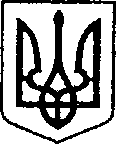                                                               УКРАЇНА                                   ЧЕРНІГІВСЬКА ОБЛАСТЬН І Ж И Н С Ь К А    М І С Ь К А    Р А Д А                                               6  сесія VIII скликання                                     Р І Ш Е Н Н Я                   Від 04 лютого 2021 р.		      м. Ніжин	                               № 35-6/2021Про продаж земельної ділянкинесільськогосподарського призначення власнику об’єктів нерухомогомайна, розміщеного на цій ділянці           Відповідно до  статей 25, 26, 42, 59, 60 та 73 Закону України «Про місцеве самоврядування в Україні», Земельного кодексу України, Регламенту Ніжинської міської ради Чернігівської області, затвердженого рішенням Ніжинської міської ради Чернігівської області VIII скликання від 27 листопада 2020 року № 3-2/2020, постанови Кабінету Міністрів України «Про експертну грошову оцінку земельних ділянок» від 11.10.2002р. № 1531, на виконання рішення Ніжинської міської ради від 03.08.2020р. № 36-76/2020 «Про внесення в перелік земельних ділянок несільськогосподарського призначення, що підлягають продажу власникам об’єктів нерухомого майна, розміщеного на цих ділянках», міська рада вирішила:          1.    Погодити експертну грошову оцінку земельної ділянки площею 0,1400 га, кадастровий номер 7410400000:03:023:0098, яка використовується для розміщення нежитлових побутових приміщень, які є власністю фізичної особи-підприємця Гаврилей Олени Миколаївни, за адресою: Чернігівська обл., м. Ніжин,                       вул. Носівський шлях, 54 е,  в сумі   74 291 грн. 00 коп. (сімдесят чотири тисячі  двісті дев’яносто одна гривня 00 копійок), відповідно до висновку оцінювача про вартість земельної ділянки від 14.12.2020р., виконаного приватним підприємством «Десна-Експерт-М».          1.1.  Затвердити ціну продажу земельної ділянки площею 0,1400 га, кадастровий номер 7410400000:03:023:0098, яка використовується для розміщення нежитлових побутових приміщень, які є власністю фізичної особи-підприємця Гаврилей Олени Миколаївни  за адресою: Чернігівська обл., м. Ніжин,                            вул. Носівський шлях, 54 е,  на рівні експертної грошової оцінки земельної ділянки в сумі  74 291 грн. 00 коп. (сімдесят чотири тисячі  двісті дев’яносто одна гривня 00 копійок).           1.2.   Продати фізичній особі-підприємцю – Гаврилей Олені Миколаївні  земельну ділянку  земель  промисловості, транспорту, зв’язку, енергетики, оборони та іншого призначення  для розміщення та експлуатації основних, підсобних і допоміжних будівель та споруд підприємств переробної,                                машинобудівної та іншої промисловості,  площею 0,1400 га за адресою: Чернігівська обл., м. Ніжин,  вул. Носівський шлях, 54 е, кадастровий номер  7410400000:03:023:0098, яка використовується для розміщення нежитлових побутових приміщень та є власністю  фізичної особи-підприємця Гаврилей Олени Миколаївни  згідно договору купівлі-продажу частки нежитлового приміщення від 17.05.2013р. № 405 та договору купівлі-продажу частки нежитлового приміщення від 28.05.2013р. № 432  за  74 291 грн. 00 коп. (сімдесят чотири тисячі  двісті дев’яносто одна гривня 00 копійок).              Авансовий внесок в розмірі  57 256 грн. 14 коп. ( п’ятдесят сім тисяч двісті п’ятдесят шість гривень 14 копійок, що складає 15% від нормативної грошової оцінки земельної ділянки, зарахувати до ціни продажу земельної ділянки.                Різниця між ціною продажу земельної ділянки та авансовим внеском у розмірі    17 034 грн. 86 коп. (сімнадцять тисяч тридцять чотири гривні 86 копійок) сплачується на рахунок бюджету Ніжинської міської  територіальної громади.      1.3. Припинити договір оренди землі від 30.04.2020р.,                                                                                                                                                                                                                                                                                                                                                                                                                                                                                                                                                                                                                                                                                                                                                                                                                                                                                                                                                                                                                                                                                                                                                                                                                                                                                                                                                                                                                                                                                                                                                                                                                                                                                                                                                                                                                                                                                                                                                                                                                                                                                                                                                                                                                                                                                                                                                                                                                                                                                                                                                                                                                                                                                                                                                                                                                                                                                                                                                                                                                                                                                                                                                                                                                                                                                                                                                                                                                                                                                                                                                                                                                                                                                                                                                                                                                                                                                                                                                                                                                                                                                                                                                                                                                                                                                                                                                                                                                                                                                                                                                                                                                                                                                                                                                                                                                                                                                                                                                                                                                                                                                                                                                                                                                                                                                                                                                                                                                                                                                                                                                                                                                                                                                                                                                                                                                                                                                                                                                                                                                                                                                                                                                                                                                                                                                                                                                                                                                                                                                                                                                                                                                                                                                                                                                                                                                                                                                                                                                                                                                                                                                                                                                                                                                                                                                                                                                                                                                                                                                                                                                                                                                                                                                                                                                                                                                                                                                                                                                                                                                                                                                                                                                                                                                                                                                                                                                                                                                                                                                                                                                                                                                                                                                                                                                                                                                                                                                                                                                                                                                                                                                            укладений з фізичною особою-підприємцем – Гаврилей  Оленою  Миколаївною  та внесений до державного реєстру речових прав на нерухоме майно  07.05.2020 року,  номер запису про інше речове право: 36471468,  у зв’язку з поєднанням в одній особі власника земельної ділянки та орендаря з моменту  підписання акту прийому передачі земельної ділянки.            2.  Начальнику управління комунального майна та земельних відносин Ніжинської міської ради  Онокало  І.А. забезпечити оприлюднення даного рішення на офіційному сайті Ніжинської міської ради протягом п’яти робочих днів з дня його прийняття.                           3.   Організацію виконання даного рішення покласти на першого заступника міського голови з питань діяльності виконавчих органів ради Вовченка Ф.І. та   управління комунального майна та земельних відносин Ніжинської міської ради (Онокало І.А.).              4.   Контроль за виконанням даного рішення покласти на постійну комісію міської ради  з питань регулювання земельних відносин, архітектури, будівництва та охорони навколишнього середовища (голова комісії Глотко В.В.).Міський голова         				                    Олександр  КОДОЛА